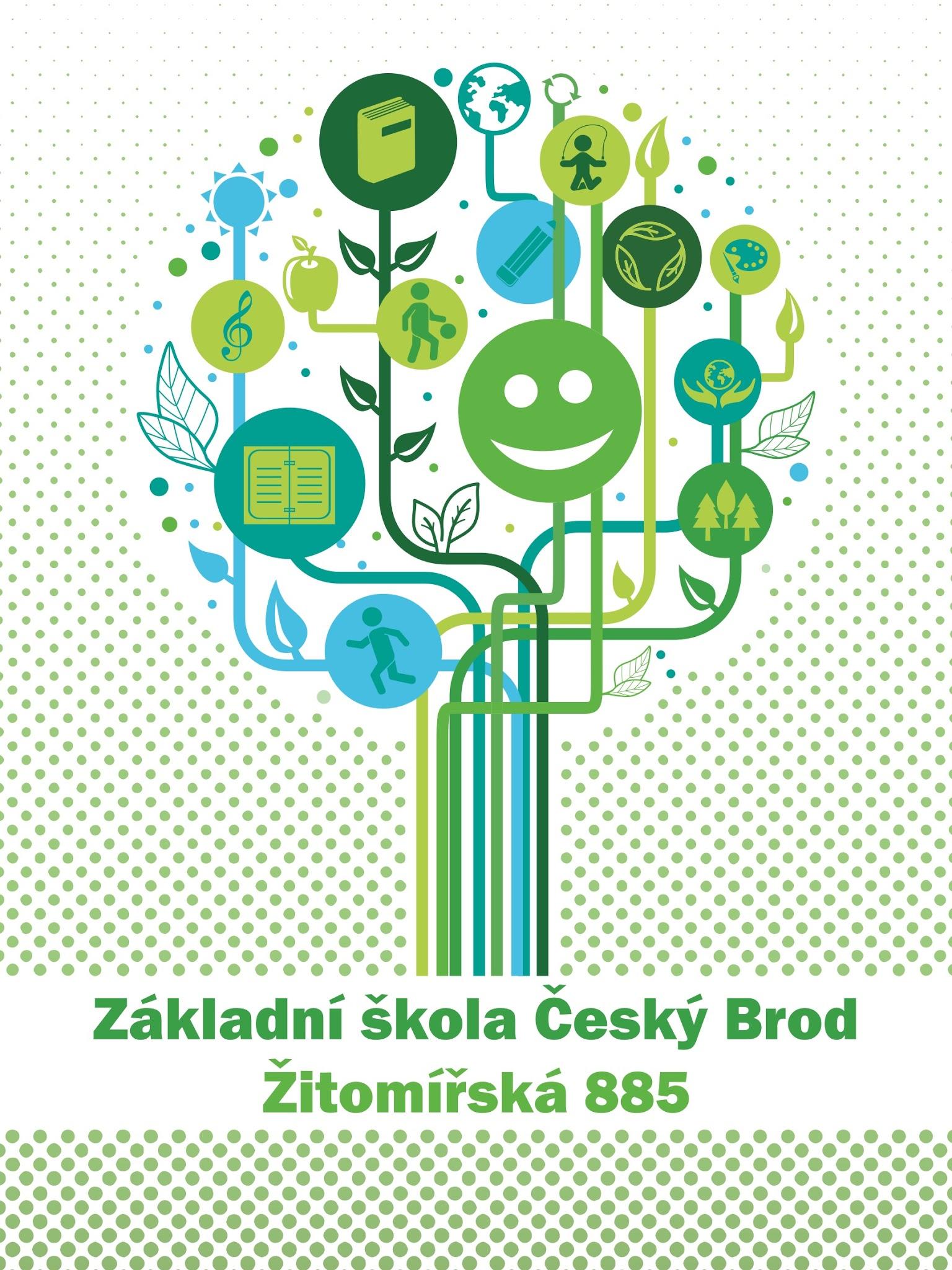 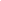 Schváleno dne: 30. 9. 2021Obsah1 Základní údaje o školeŠkolní rok 2020/2021 byl velice poznamenán pandemií COVID - 19. 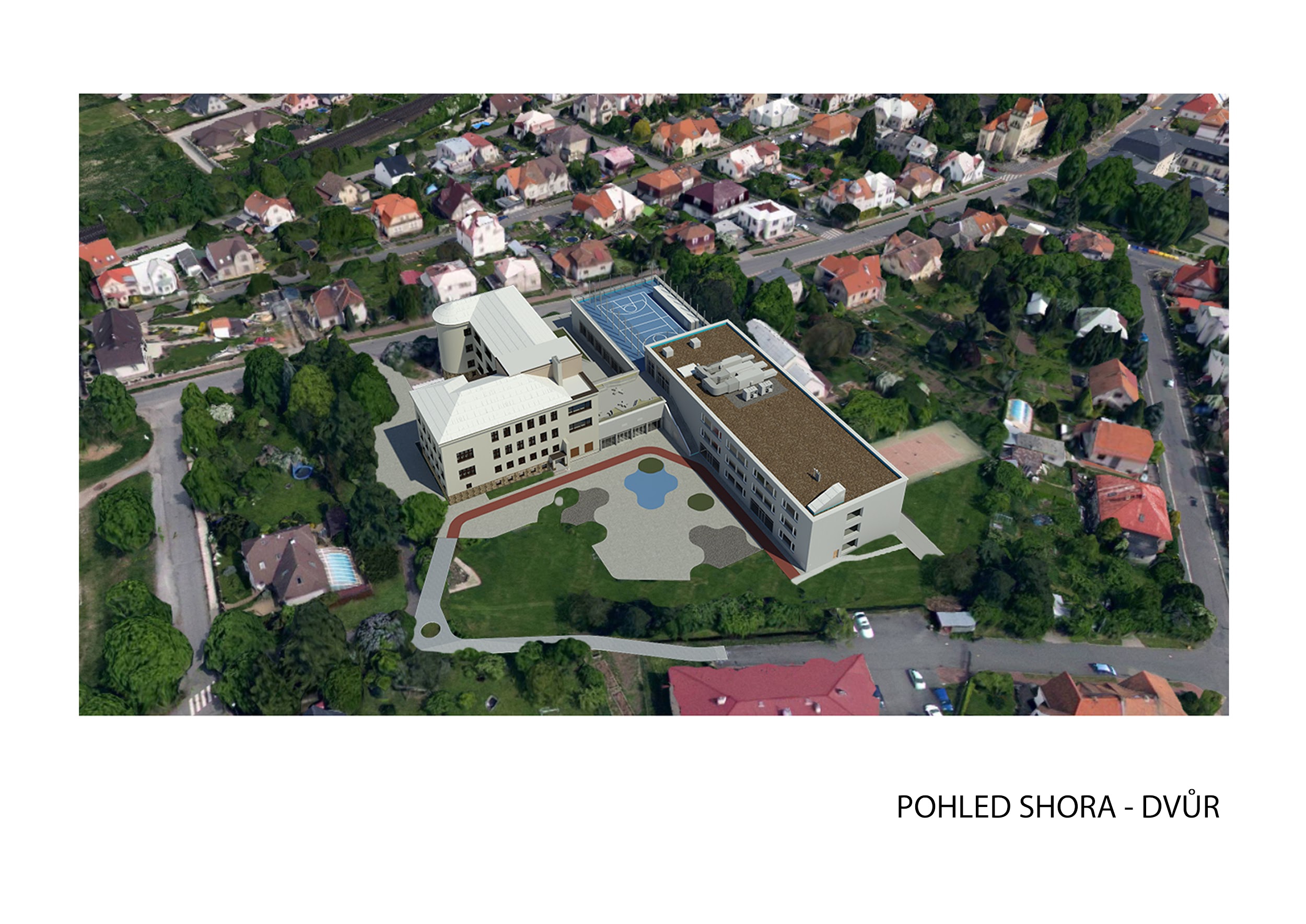 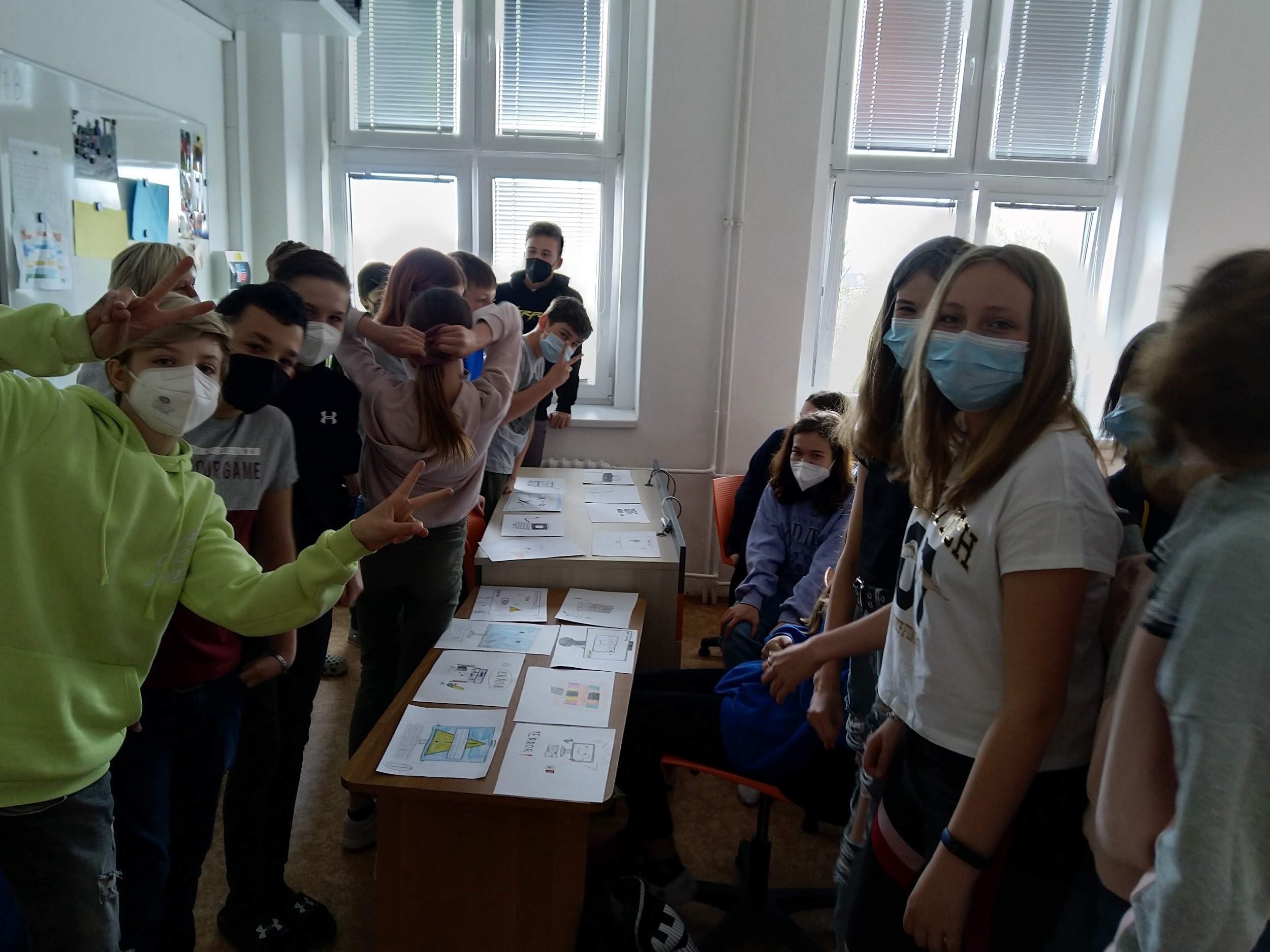 2 Přehled oborů základního vzdělávání a vzdělávací programy2.1 Přehled oborů základního vzdělávání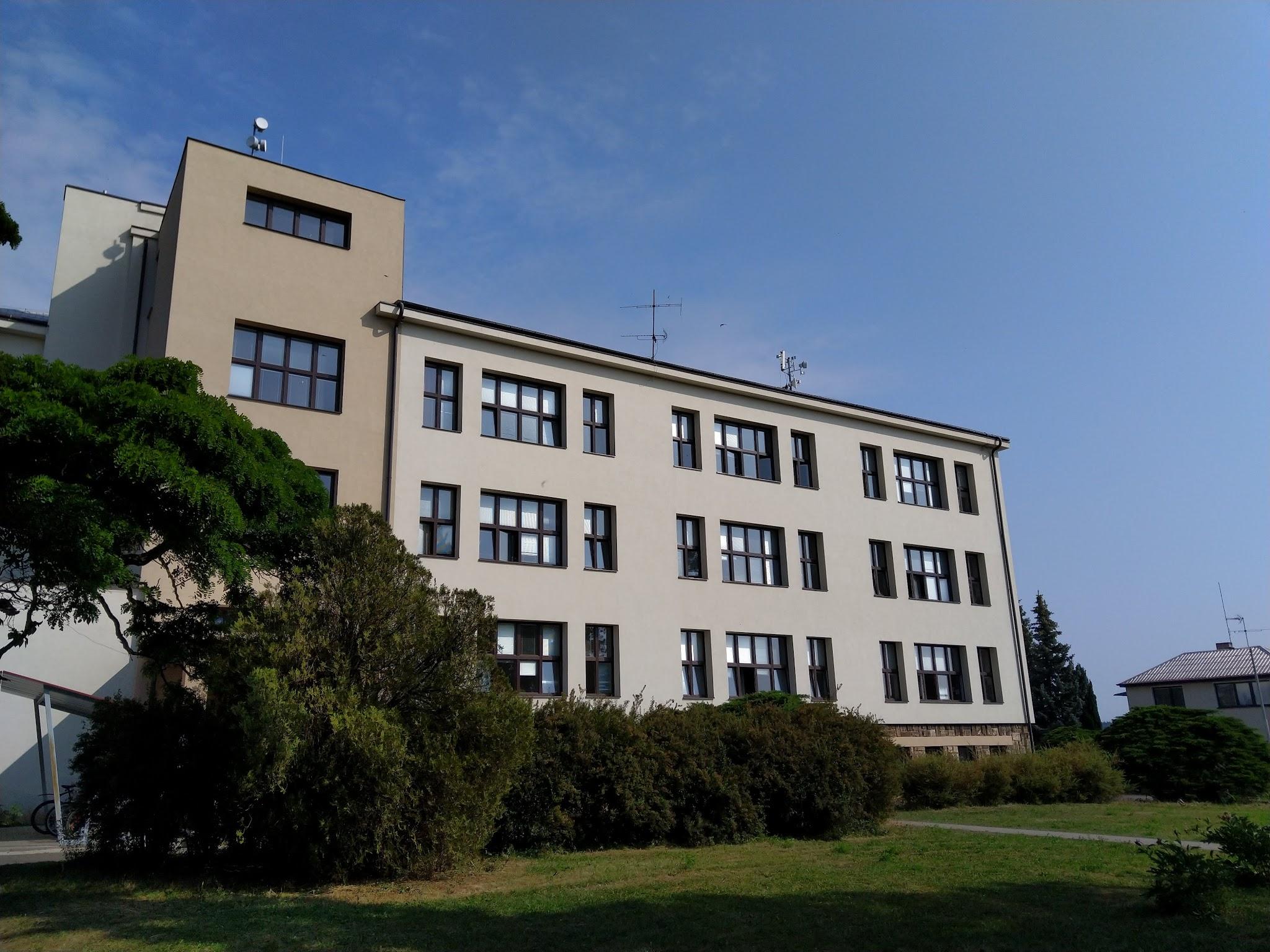 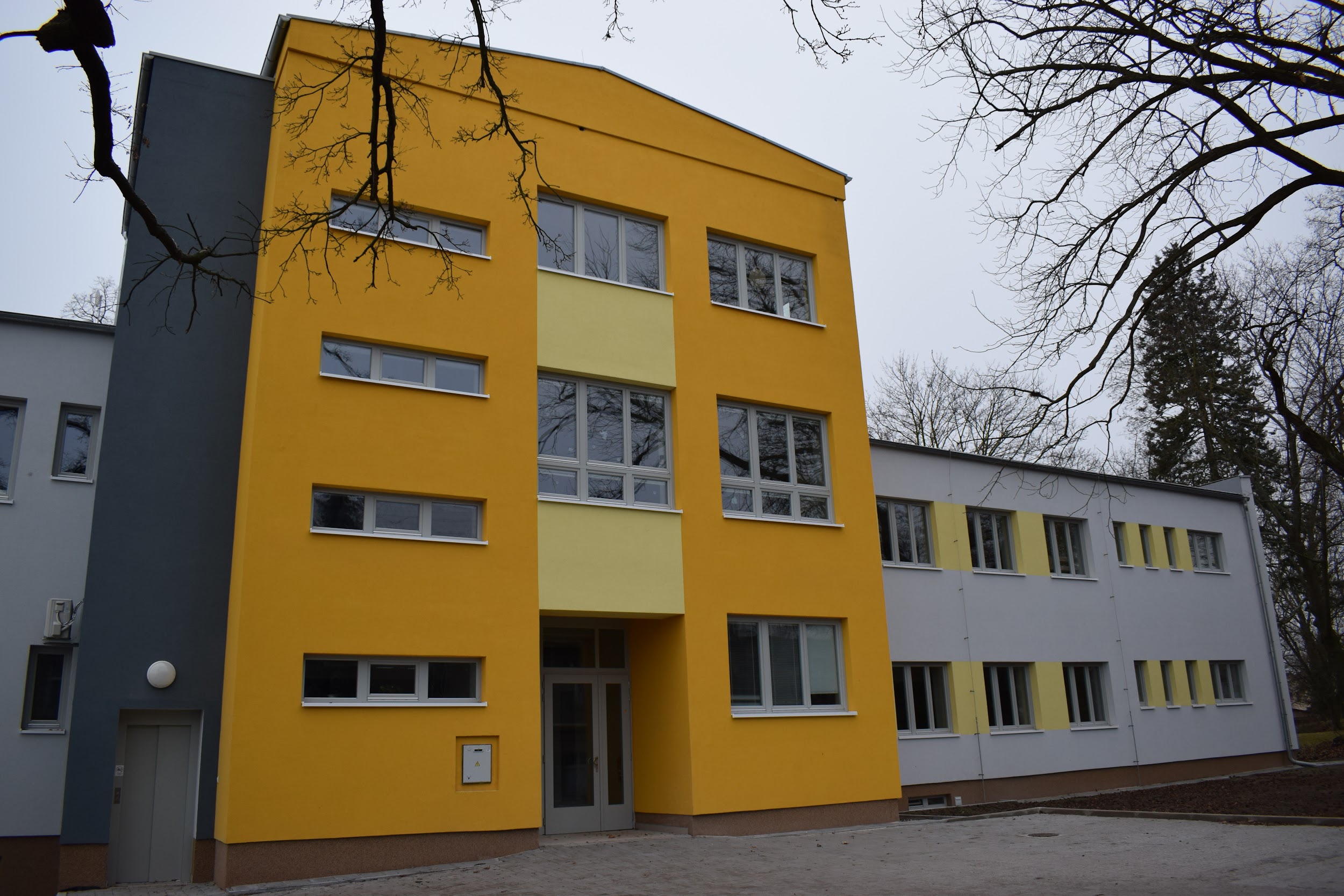 3 Přehled pracovníků školy3.1 Základní údaje o pracovnících školy3.2 Odborná kvalifikace pedagogických pracovníků 3.3 Pedagogičtí pracovníci školy podle věkové skladby3.4 Údaje o nepedagogických pracovnících4 Zápis k povinné školní docházce a přijímání žáků do středních škol4.1 Zápis k povinné školní docházce4.2 Výsledky přijímacího řízenía) na víceletá gymnázia přijato: b) na SŠ zřizované krajem a církevní SŠ, které jsou ukončeny maturitní zkouškou, z devátých  ročníků přijato: c) do učebních oborů (krajských i soukromých škol) ukončených závěrečnou zkouškou přijato:d) do učebních oborů bez závěrečné zkoušky (praktická škola dvouletá)e) počet žáků, kteří ukončili povinnou školní docházku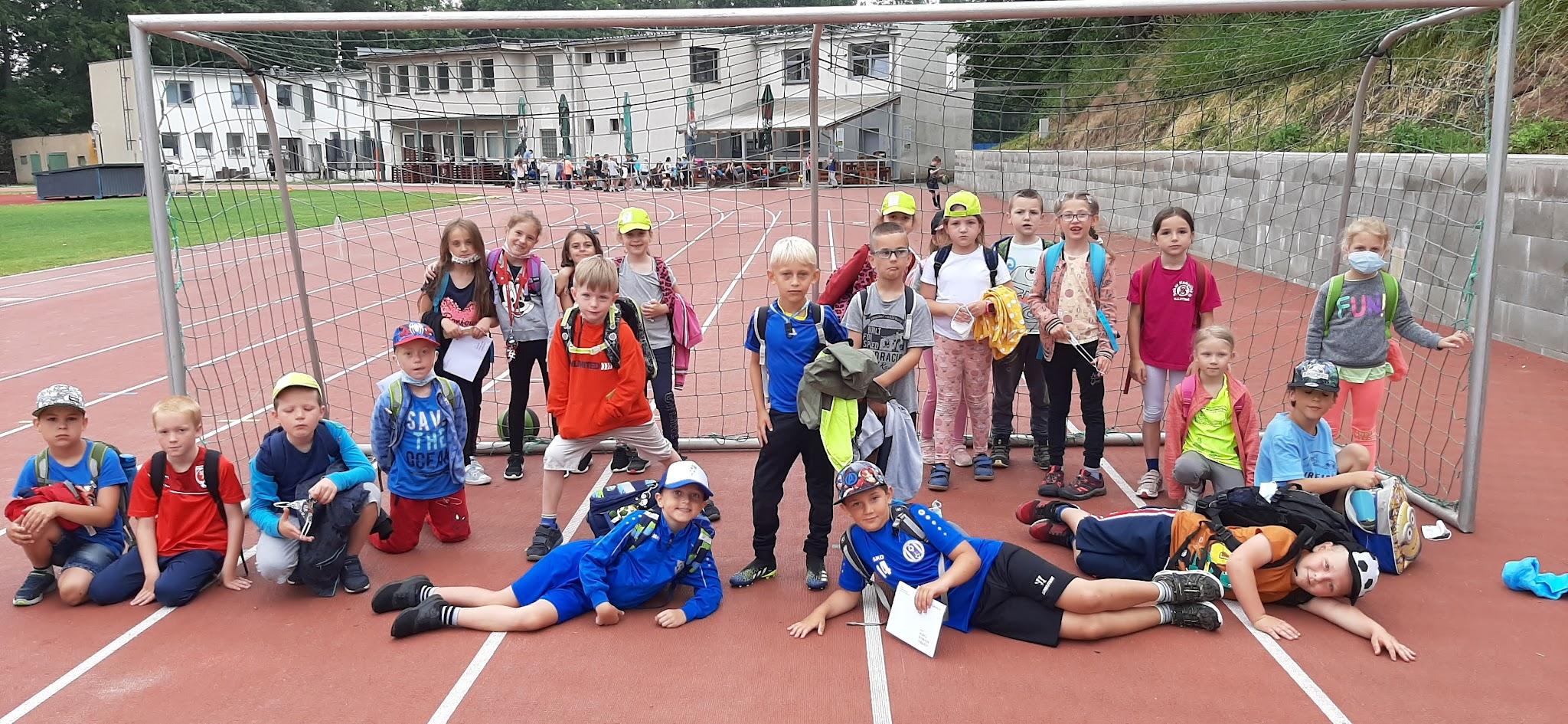 5 Údaje o výsledcích vzdělávání žáků5.1 Přehled o výsledcích vzdělávání žákůPřehled o prospěchu za 2. pololetí2 žáci v zahraničních školách a 1 na individuálním vzdělávání5.2 Údaje o zameškaných hodinách5.3 Údaje o integrovaných žácích:6 Údaje o prevenci sociálně patologických jevůPreventivní program školy vychází z Metodického doporučení k primární prevenci rizikového chování u dětí a mládeže č.j.: 21291/2010-28. Primární prevence rizikového chování u žáků v působnosti MŠMT je zaměřena na a) předcházení zejména následujícím rizikovým jevům v chování žáků:- záškoláctví,- násilí, šikana, kyberšikana, rasismus, xenofobie,- vandalismus,- kriminalita, delikvence,- užívání návykových látek (tabák, alkohol, omamné a psychotropní látky – OPL) a onemocnění HIV/AIDS a dalšími infekčními nemocemi souvisejícími s užíváním návykových látek,- závislost na politickém a náboženském extremismu,- netolismus (virtuální drogy) a patologické hráčství (gambling)b) rozpoznání a zajištění včasné intervence zejména v případech:- domácího násilí,- týrání a zneužívání dětí, včetně komerčního sexuálního zneužívání,- ohrožování mravní výchovy mládeže,- poruch příjmu potravy (bulimie, anorexie)	PPŠ je zaměřen na všechny žáky 1.-9. ročníku základní školy, se zvláštním přihlédnutím k dětem ze sociálně slabšího a málo podnětného rodinného prostředí, dětem s nedostatečným prospěchem a s některými typy specifických vývojových poruch chování.	Cílem PPŠ je výchova žáků ke zdravému životnímu stylu, zvýšení odolnosti dětí a mládeže vůči rizikovému chování. V tomto směru je důležité vést žáky k sebevědomí, správnému sebehodnocení, stanovení si reálných cílů v životě, k poznání sebe sama, k zvládání stresů, k dovednostem řešit své problémy bez pomoci léků a jiných návykových látek (ve spolupráci s rodiči). K tomuto cíli využijeme různých metod aktivního sociálního učení, individuálního přístupu k žákům, konzultačních i třídních hodin apod. Strategie naší školy v oblasti prevenceděti je třeba učit i vychovávatvytvořit bezpečné školní prostředívytvořit síť pomáhajících organizacízapojit všechny pedagogické pracovníkypokusit se zapojit rodičezajímat se o každodenní život žákůvzdělávat učitele v pedagogické diagnosticenenechat se odradit dílčími neúspěchy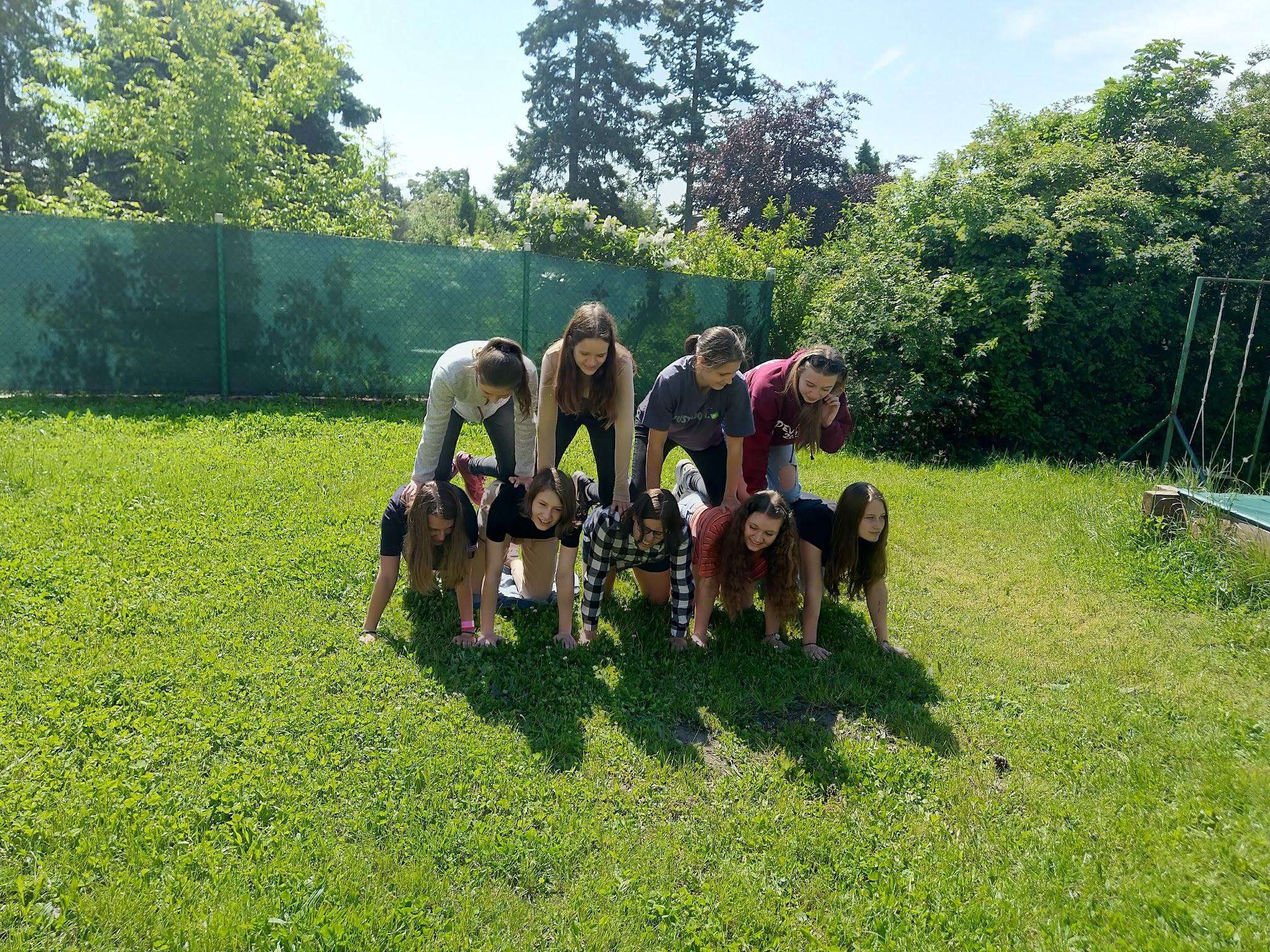 7 Údaje o dalším vzdělávání pedagogických pracovníků (DVPP) a ostatních pracovníků školyVýčet studií, kurzů, seminářů, kterých se pracovníci školy zúčastnili, počet účastníků:Údaje jsou za školní rok 2020/2021, finanční prostředky jsou za kalendářní rok 2020.DVPP:8 Údaje o aktivitách a prezentaci školy na veřejnosti8.1 Účast žáků školy v soutěžíchÚčast na soutěžích a olympiádách byla díky pandemii velice omezena a proběhla jen školní kola jednotlivých soutěží.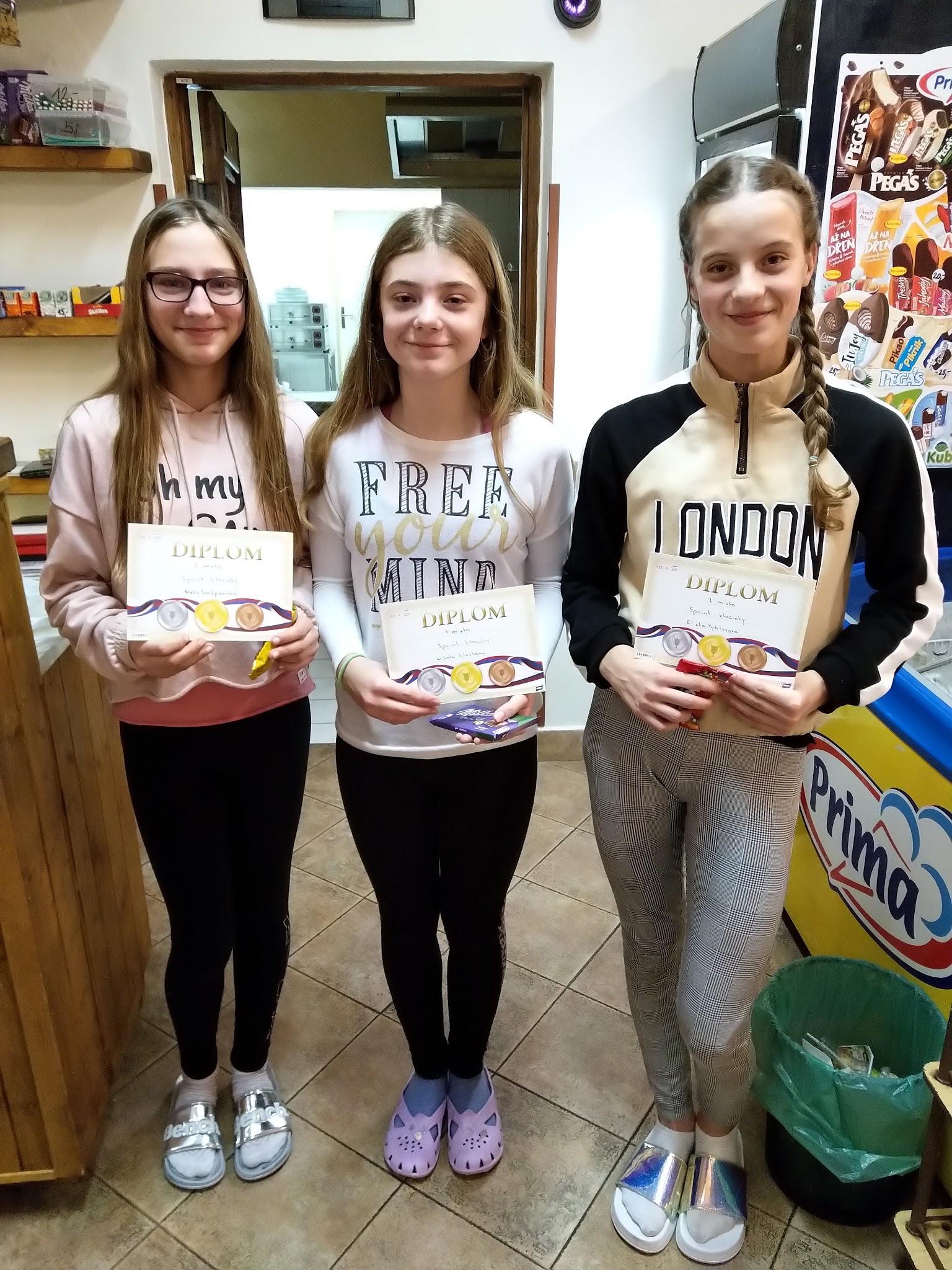 8.2 Účast žáků ve sportovních soutěžíchSportovní soutěže ve školním roce 2020/2021 neprobíhaly.8.3 Školní projektyBěhem školního roku probíhá několik desítek projektů, které jsou zařazovány do výuky. Projektová výuka je součástí školního vzdělávacího programu. Projekty jsou zařazovány do výuky podle tématu a probírané látky. Projekty mívají různá zaměření - enviromentální, matematické, fyzikální, sportovní atd. Odkaz na všechny absolvované projekty je ZDE. 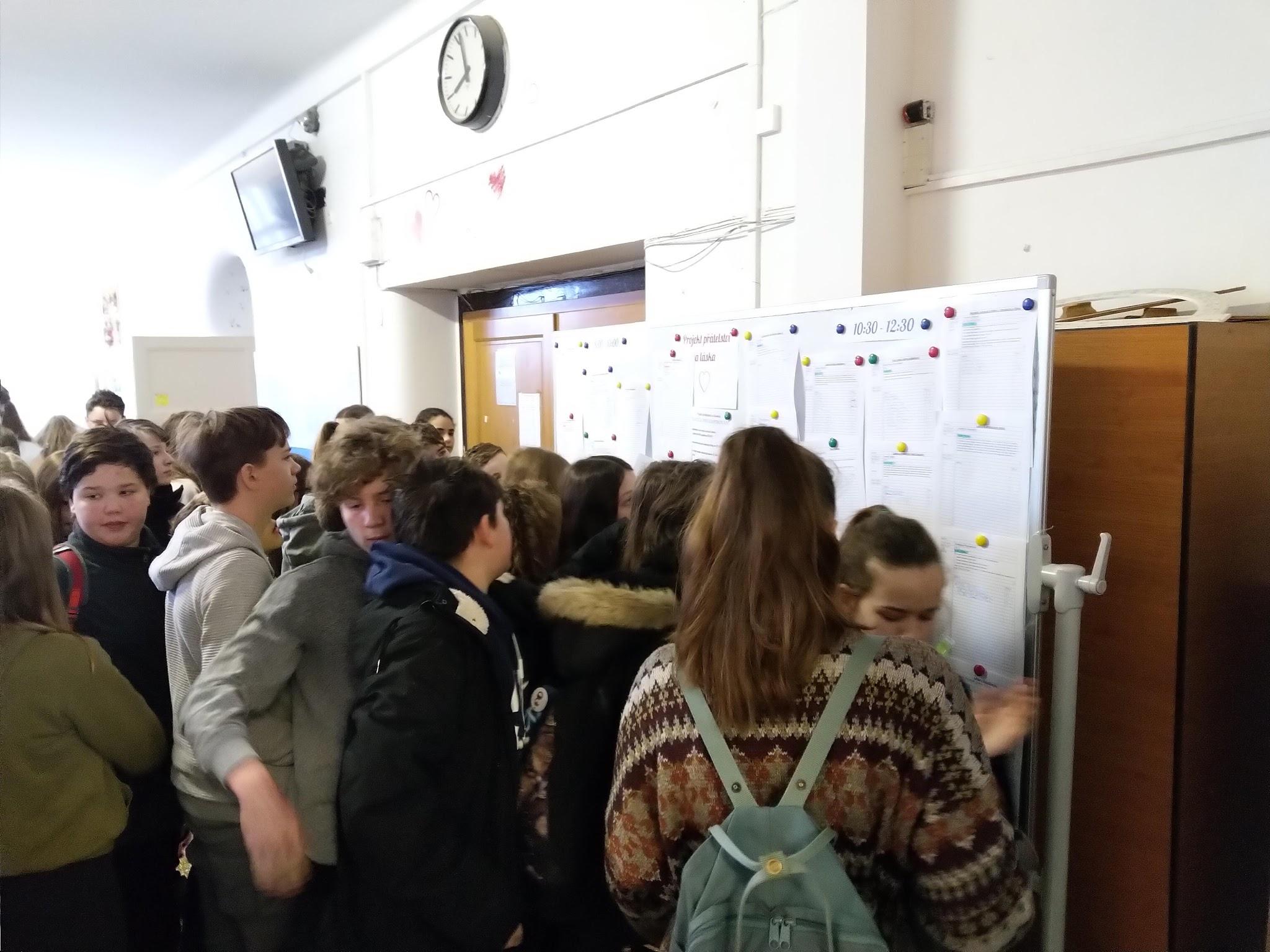 8.4 Exkurze a výletyKaždá třída má možnost během školního roku vyjet na exkurzi nebo výlet. Všechny výlety a exkurze jsou předem schváleny dle plánu výletů a exkurzí. Exkurze i výlety jsou tematicky přiřazovány k probíranému učivu a doplňují i oživují výuku. Okaz na všechny exkurze a výlety je ZDE. Bohužel i zde byl velký zásah COVIDu a velká část plánovaných exkurzí se neuskutečnila.8.5 Akce pro žáky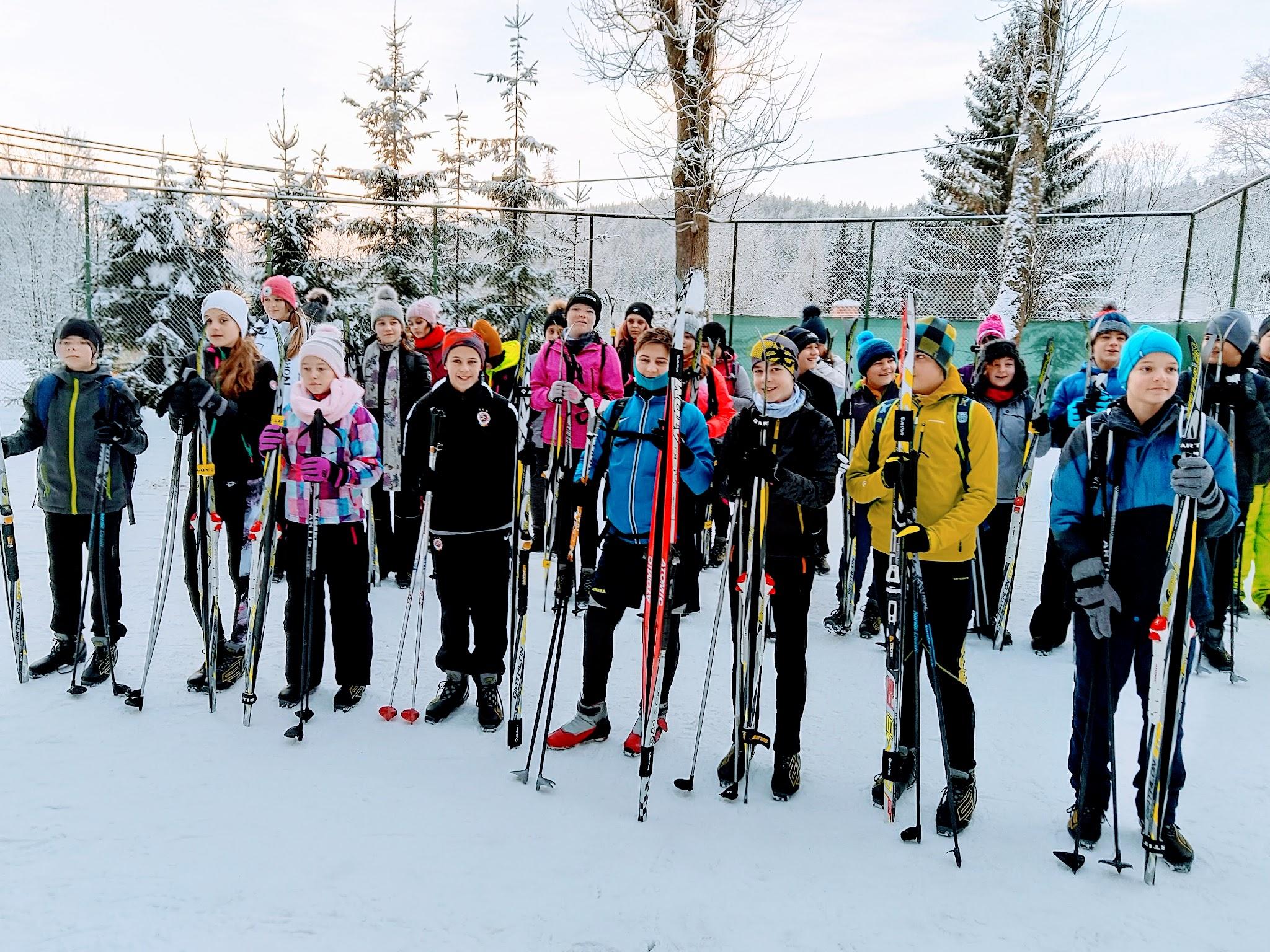 9 Údaje o výsledcích inspekční činnosti provedené Českou školní inspekcíVe školním roce 2020/2021 proběhla kontrola ze strany ČŠI v rámci šetření distanční výuky na školách. 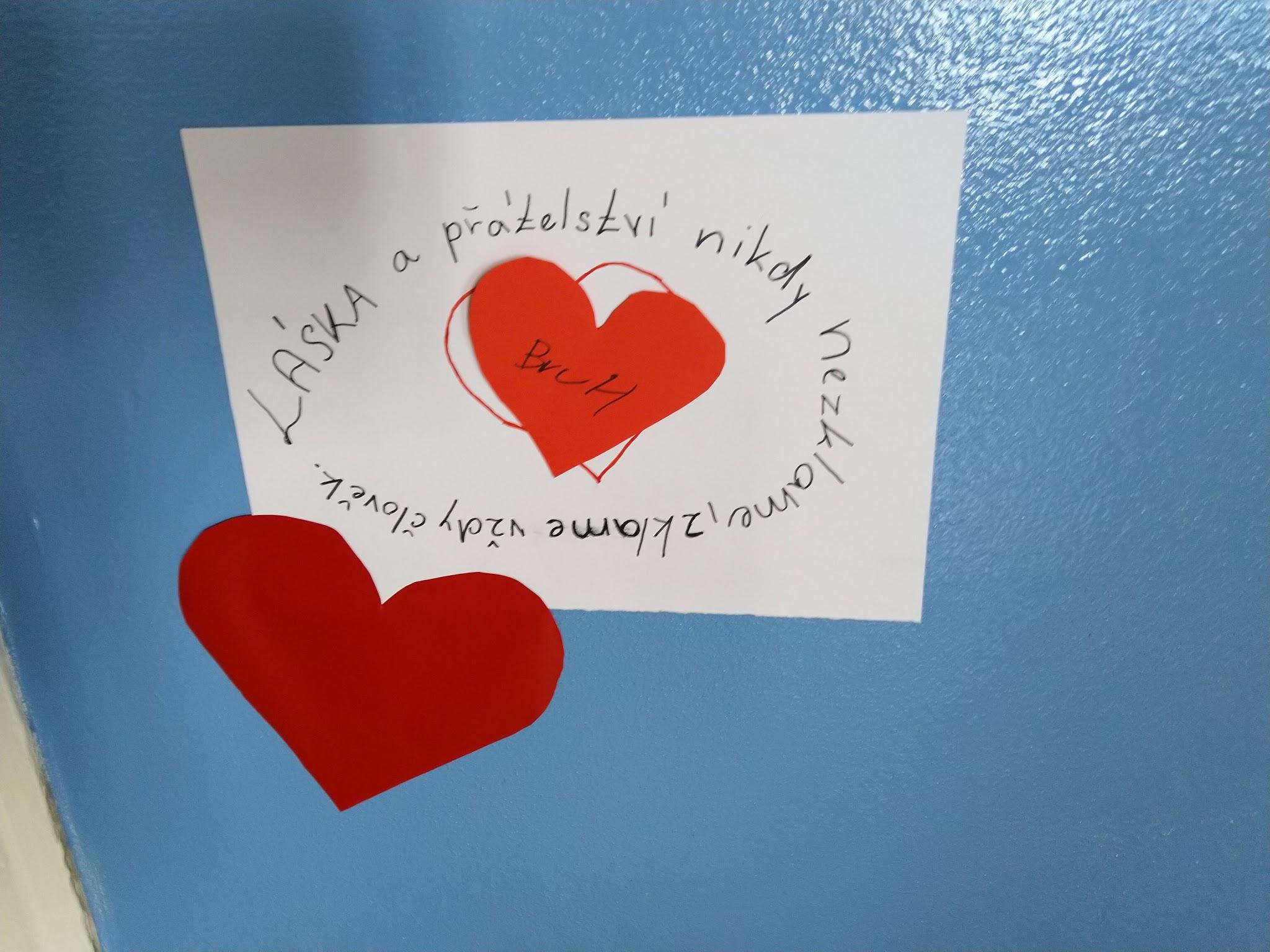 10 Základní údaje o hospodaření školyÚdaje jsou uvedeny za kalendářní rok 2020.11 Údaje o zapojení školy do mezinárodních programůŠkola ve školním roce 2020/2021 nebyla zapojena do mezinárodních programů.12 Údaje o zapojení školy do dalšího vzdělávání v rámci celoživotního učeníNaše škola byla zapojena do projektu MAS Pošembeří. V rámci projektu proběhlo na škole 10 workshopů na téma Google Workspace pro školy. Workshopy byly určené pro učitele z okolních škol.13 Údaje o předložených a školou realizovaných projektech financovaných z cizích zdrojůŠkola je zapojena do projektu MŠMT: Šablony IIRegistrační číslo projektu: CZ.02.3.68/0.0/0.0/16_022/0005457Identifikace žádosti (Hash): bQ9LsPZkrácený název projektu: Zábavně to dáme!ProjektČíslo programu: 02Název programu: Operační program Výzkum, vývoj a vzděláváníČíslo výzvy: 02_16_022Název výzvy: Výzva č. 02_16_022 pro Podpora škol formou projektůzjednodušeného vykazování - šablony pro MŠ a ZŠ pro méně rozvinutý region v prioritní ose 3 OPNázev projektu CZ: Zábavně to dáme!Název projektu EN: Let ́s do it in a funny way!Anotace projektu:Projekt je zaměřen na jedno z/kombinaci následujících témat: osobnostně profesní rozvoj pedagogů,společné vzdělávání dětí a žáků, usnadnění přechodu dětí z mateřské školy do základní školy,podpora extrakurikulárních aktivit, spolupráce s rodiči dětí a žáků.14 Údaje o spolupráci s odborovými organizacemi, organizacemi zaměstnavatelů a dalšími partnery při plnění úkolů ve vzdělávání1.1 Školanázev školyZákladní škola Český Brod, Žitomířská 885, okres Kolínadresa školy28201 Český Brod, Žitomířská 885právní formapříspěvková organizaceIČO46383506RED-IZO600 045 609identifikátor školy046 383 506vedení školyředitel: Mgr. Jiří Slavíkzástupce ředitele: Mgr. Renáta Burešovázástupce ředitele: Mgr. Kateřina Součkovákontakttel.:+420 321 622 446reditel@zszitomirska.infowww: www.zszitomirska.infodálkový přístupwww: www.zszitomirska.infodatová schránka ID: yf3qwkd1.2 Zřizovatelnázev zřizovateleMěsto Český Brodadresa zřizovatelenáměstí Husovo 70, 282 24 Český Brodkontakttel.: +420 321 612 111fax: +420 321 612 116e-mail: cesbrod@cesbrod.cz1.3 Součásti školykapacitaZákladní škola660Školní družina220Školní jídelna ZŠ800Školní výdejna450Školní klub350Pedagogicko psychologická poradnaneuvádí se1.4 Základní údaje o součástech školy1.4 Základní údaje o součástech školy1.4 Základní údaje o součástech školy1.4 Základní údaje o součástech školySoučást školyPočet tříd/ odděleníPočet dětí/žákůPočet dětí/žáků na třídu1. stupeň ZŠ1535623,72. stupeň ZŠ1229425Školní družina822028Školní jídelna ZŠx800xŠkolní klubx215xKomentář:Kapacita školy je 660 žáků. Kapacita školy pro další školní rok je stále nedostačující, protože se navýšená kapacita ihned naplní žáky z malotřídních škol a okolních vesnic. K zápisu pro školní rok 2021/2022 se dostavilo 144 žáků. Z kapacitních důvodů jsme mohli vzít 98 žáků do 4 tříd. Každý rok roste počet žáků, které musíme z kapacitních důvodů odmítnout. Výhled na příští školní rok je podobný, z kapacitních důvodů nebudeme mít možnost přijmout všechny žáky z okolních obcí. Největší problém bude u žáků malotřídních škol, kteří k nám nastupují do 6. ročníku.Komentář:Kapacita školy je 660 žáků. Kapacita školy pro další školní rok je stále nedostačující, protože se navýšená kapacita ihned naplní žáky z malotřídních škol a okolních vesnic. K zápisu pro školní rok 2021/2022 se dostavilo 144 žáků. Z kapacitních důvodů jsme mohli vzít 98 žáků do 4 tříd. Každý rok roste počet žáků, které musíme z kapacitních důvodů odmítnout. Výhled na příští školní rok je podobný, z kapacitních důvodů nebudeme mít možnost přijmout všechny žáky z okolních obcí. Největší problém bude u žáků malotřídních škol, kteří k nám nastupují do 6. ročníku.Komentář:Kapacita školy je 660 žáků. Kapacita školy pro další školní rok je stále nedostačující, protože se navýšená kapacita ihned naplní žáky z malotřídních škol a okolních vesnic. K zápisu pro školní rok 2021/2022 se dostavilo 144 žáků. Z kapacitních důvodů jsme mohli vzít 98 žáků do 4 tříd. Každý rok roste počet žáků, které musíme z kapacitních důvodů odmítnout. Výhled na příští školní rok je podobný, z kapacitních důvodů nebudeme mít možnost přijmout všechny žáky z okolních obcí. Největší problém bude u žáků malotřídních škol, kteří k nám nastupují do 6. ročníku.Komentář:Kapacita školy je 660 žáků. Kapacita školy pro další školní rok je stále nedostačující, protože se navýšená kapacita ihned naplní žáky z malotřídních škol a okolních vesnic. K zápisu pro školní rok 2021/2022 se dostavilo 144 žáků. Z kapacitních důvodů jsme mohli vzít 98 žáků do 4 tříd. Každý rok roste počet žáků, které musíme z kapacitních důvodů odmítnout. Výhled na příští školní rok je podobný, z kapacitních důvodů nebudeme mít možnost přijmout všechny žáky z okolních obcí. Největší problém bude u žáků malotřídních škol, kteří k nám nastupují do 6. ročníku.1.5 Materiálně-technické podmínky školy1.5 Materiálně-technické podmínky školyHalvní budova školy byla postavena jako Masarykova jubilejní měšťanská škola  v letech 1929 - 1931. Na základě přepracovaného projektu byla postavena pouze necelá polovina původního záměru dvou škol - dívčí a chlapecké. Z nedostatku kapacity byl na konci 70. let postaven objekt Chanos (ulice Na Vyhlídce) - v současné době je zde 6 tříd pro 1. stupeň a jedna jazyková učebna. V roce 2017 byl rekonstruován jeden pavilon bývalé nemocnice, ve kterém je umístěno 8 učeben pro 1. stupeň, 1 jazyková učebna, 1 učebna pro školní družinu a školní herna. Budovy, které škola dále spravuje a využívá: Žitomířská 1144 - školní družina 2 třídy, Bedřicha Smetany 1307 - školní jídelna s kapacitou 800 strávníků, Arnošta z Pardubic 12 - pedagogicko psychologická poradna, Bezručova 1099 - výdejna školní jídelny s kapacitou 450 strávníků (pronajato firmě Scolarest, od 1. 3. 2021 předáno nové příspěvkové organizaci města).Halvní budova školy byla postavena jako Masarykova jubilejní měšťanská škola  v letech 1929 - 1931. Na základě přepracovaného projektu byla postavena pouze necelá polovina původního záměru dvou škol - dívčí a chlapecké. Z nedostatku kapacity byl na konci 70. let postaven objekt Chanos (ulice Na Vyhlídce) - v současné době je zde 6 tříd pro 1. stupeň a jedna jazyková učebna. V roce 2017 byl rekonstruován jeden pavilon bývalé nemocnice, ve kterém je umístěno 8 učeben pro 1. stupeň, 1 jazyková učebna, 1 učebna pro školní družinu a školní herna. Budovy, které škola dále spravuje a využívá: Žitomířská 1144 - školní družina 2 třídy, Bedřicha Smetany 1307 - školní jídelna s kapacitou 800 strávníků, Arnošta z Pardubic 12 - pedagogicko psychologická poradna, Bezručova 1099 - výdejna školní jídelny s kapacitou 450 strávníků (pronajato firmě Scolarest, od 1. 3. 2021 předáno nové příspěvkové organizaci města).Učebny, herny27 učeben, 2 hernyOdborné pracovny, knihovna, multimediální učebnaICT – 1 učebna rekonstrukce 2019, 2 knihovny, fyzika, chemie, 3 jazykové učebny, výtvarný ateliér, pracovna keramiky, 3 učebny ŠDOdpočinkový areál, zahrada, hřištěPark u hlavní budovy + školní zahrada. park u budovy v nemocnnici - projekt Živá zahradaSportovní zařízeníAsfaltové hřiště - basketbal, 2 hřiště s umělým povrchem – volejbal, lanové hřiště, 2 tělocvičny, umělá lezecká stěna.Dílny a pozemky1 dílna rekonstrukce 2019, školní zahrada s pozemky.Žákovský nábytekNábytek odpovídá hygienickým normám, postupně dochází každý rok k obnově školního nábytku dle hygienických norem. Vybavení učebnicemi, učebními pomůckami, hračkami, sportovním nářadím, kabinetů, laboratoří a učeben pomůckami apod.K obměně dochází každý rok dle finančních možností zřizovatele a ONIV ze státního rozpočtu.Vybavení školy audiovizuální a výpočetní technikouTřídy jsou vybaveny projekční technikou a PC s připojením na internet.Investiční rozvojPřístavba hlavní budovy školy cca 300 mil. - plán 2022 - 2023.1.6 Údaje o školské radě1.6 Údaje o školské raděDatum zřízení1. 9. 2005Počet členů školské rady 9 (3 zástupci rodičů, 3 zřizovatel, 3 učitelé)Kontaktsvandrlik.m@zszitomirska.info1.7 Údaje o občanském sdružení při škole1.7 Údaje o občanském sdružení při školeRegistraceSRPZŠ – zapsaný spolekZaměřeníPodpora aktivit školyKontaktFISCHEROVAJARMILA@seznam.czKódObor vzděláníPoznámkyZařazené třídy79-01-C/01Základní školaRVP ZVvšechny2.2 Vzdělávací programy2.2 Vzdělávací programyVzdělávací programŠKOLNÍ VZDĚLÁVACÍ PROGRAM ŠVP pro ZV Tvořivá škola, č.j. 1ZS/388/2020 ze dne 31. 8. 2020Počet pracovníků celkem92Počet učitelů ZŠ46Počet vychovatelů ŠD12Počet správních zaměstnanců ZŠ12Počet správních zaměstnanců PPP4Počet správních zaměstnanců ŠJ10Počet asistentů13Počet zaměstnanců stále narůstá, mění se počet asistentů v závislosti na požadavcích a vyšetřeních PPP. Asistenti jsou většinou zaměstnáni v odpoledních hodinách ve školní družině.Počet zaměstnanců stále narůstá, mění se počet asistentů v závislosti na požadavcích a vyšetřeních PPP. Asistenti jsou většinou zaměstnáni v odpoledních hodinách ve školní družině.Odborná kvalifikace%Učitelé 1. stupně89Učitelé 2. stupně78Vychovatelky ŠD100KomentářVšichni učitelé, kteří vyučují na škole, splňují podmínky zákona o pedagogických pracovnících 563/2004 Sb. Nekvalifikovaní učitelé studují příslušné kvalifikační studium.věkmužiženycelkem%do 20 let000021 - 30 let481216,931 - 40 let1111216,941 - 50 let1272839,451 - 60 let191014,161 a více let27912,7celkem96271100%12,787,3100věkmužiženycelkem%do 20 let000021 - 30 let000031 - 40 let07738,941 - 50 let07738,951 - 60 let11211,161 a více let02211.1celkem11718100%5,594,5100Počet prvních třídPočet dětí přijatých do prvních třídZ toho počet dětí starších 6ti let (nástup po odkladu)Počet odkladů pro  školní rok 2020/20214981517Zápis do 1. tříd se konal dne 6. - 16. 4. 2021. Díky pandemii COVID 19 probíhal zápis dle nařízení MŠMT bez přítomnosti žáků. Dostavilo se k němu 144 dětí, z toho 17 dětí má odklad a 26 žáků nebylo přijato.  K 1. 9. 2021 nastoupilo do školy 98 žáků.Ve školním roce 2021/22 otevíráme čtyři první třídy.Zápis do 1. tříd se konal dne 6. - 16. 4. 2021. Díky pandemii COVID 19 probíhal zápis dle nařízení MŠMT bez přítomnosti žáků. Dostavilo se k němu 144 dětí, z toho 17 dětí má odklad a 26 žáků nebylo přijato.  K 1. 9. 2021 nastoupilo do školy 98 žáků.Ve školním roce 2021/22 otevíráme čtyři první třídy.Zápis do 1. tříd se konal dne 6. - 16. 4. 2021. Díky pandemii COVID 19 probíhal zápis dle nařízení MŠMT bez přítomnosti žáků. Dostavilo se k němu 144 dětí, z toho 17 dětí má odklad a 26 žáků nebylo přijato.  K 1. 9. 2021 nastoupilo do školy 98 žáků.Ve školním roce 2021/22 otevíráme čtyři první třídy.Zápis do 1. tříd se konal dne 6. - 16. 4. 2021. Díky pandemii COVID 19 probíhal zápis dle nařízení MŠMT bez přítomnosti žáků. Dostavilo se k němu 144 dětí, z toho 17 dětí má odklad a 26 žáků nebylo přijato.  K 1. 9. 2021 nastoupilo do školy 98 žáků.Ve školním roce 2021/22 otevíráme čtyři první třídy.z pátého ročníkuze sedmého ročníkugymnázia zřizovaná krajem70soukromá gymnázia00církevní gymnázia00gymnáziaobchodníakademiezdravotní školyprůmyslovéškolyostatní střední školykonzervatoř celkem821828148z devátých ročníkůz nižších ročníků131z devátých ročníkůz nižších ročníků01Počet žáků, kteří ukončili povinnou školní docházku a odešli ze školyPočet žáků, kteří ukončili povinnou školní docházku a odešli ze školyv devátém ročníkuv nižším ročníku 612Třída:Počet žáků:Počet žáků:Počet žáků:Vyznamenání:Prospěli:Z tohoNeprospěli:OdloženáOpravnéChování:Chování:Chování:Chování:Chování:Chování:Neoml. hod.:Celkem:Chlapci:Dívky:s dostatečnými:klasifikace:zkoušky:NTUDTUDŘŠII. stupeňIII. stupeňpochvaly TUpochvaly ŘŠI. A251411250000000000000I. B241212240000000000000I. C251312250000000000000II. A221210201010001100500II. B241410240000000000600II. C231112194000000000000III. A241212222100000000020III. B2614122240000000000045III. C251312223000000000000IV. A21912165100011100410IV. B22148193000000000300IV. C22148211100000000030V. A2612142062000100001080V. B231013194100000000020V. C251510186210000000000VI. A251411101322000002202454VI. B2414101210302200000000VI. C23111211113100022001000VII. A26121410146020055000033VII. B2612141114810104400605VII. C271710912333002252010111VIII. A271215179101000000030VIII. B281315421812100000008VIII. C261412101352102111232108IX. A218131194010000000100IX. B188101441000000001852IX. C22121011931100000302174Celkem:650336314446178551313441613896554940I. st.:35718916831639820022200281645II. st.:293147146130139471113421411893738895Počet žáků s kázeňskými postihy opět velice ovlivnila pandemie Covid. Žáci velkou část školního roku strávili na distanční nebo rotační výuce. Největší problémy byly s dodržováním účasti na distanční výuce. V jednom případě byla dlouhodobá neúčast na distanční výuce předána OSPOD.odučeno hodinomluvená absenceneomluvená absencecelkemcelkem v %1. ročníky557052887028875,18 %2. ročníky567123453034536,09 %3. ročníky714002941029414,12 %4. ročníky615732632026324,27 %5. ročníky754904020040205,33 %6. ročníky81971341865240705 %7. rořčníky92494398515641414,48 %8. ročníky97297484112449655,1 %9. ročníky75784374522239675,23 %Celkem668426319221154330764,95 %Školní rok 2020/2021 byl velice ovlivněn pandemií COVID 19. Velká část školního roku probíhala distančně. Druh postiženíPočet žákůsouběžné postižení více vadami1krátkodobé SVP0dlouhodobé SVP0vady řeči7tělesné postižení2s vývojovými poruchami učení27s vývojovými poruchami chování18autisté0cizinci0SVP - životní podmínky0nadaní žáci2Zvláštní péče byla věnována dětem integrovaným a dětem s poruchami učení a chování. Dětem se věnovali vyučující, kteří absolvovali požadované kurzy. Poradenskou činnost nabídla rodičům školní psycholožka z pedgogicko psychologické poradny a 1 sociální pedagog. Individuální plány pro integrované žáky v příslušných předmětech byly sledovány a pravidelně vyhodnocovány vyučujícími, výchovným poradcem a dle potřeby konzultovány se PPP. Průběžně byly prováděny konzultace se zákonnými zástupci sledovaných žáků. Pro integrované žáky nabízíme podpůrné programy a nápravy. U 15 žáků pomáhali při výuce asistenti pedagoga. Podpora integrovaných žáků byla z části hrazena z projektu MŠMT - šablony II.Zvláštní péče byla věnována dětem integrovaným a dětem s poruchami učení a chování. Dětem se věnovali vyučující, kteří absolvovali požadované kurzy. Poradenskou činnost nabídla rodičům školní psycholožka z pedgogicko psychologické poradny a 1 sociální pedagog. Individuální plány pro integrované žáky v příslušných předmětech byly sledovány a pravidelně vyhodnocovány vyučujícími, výchovným poradcem a dle potřeby konzultovány se PPP. Průběžně byly prováděny konzultace se zákonnými zástupci sledovaných žáků. Pro integrované žáky nabízíme podpůrné programy a nápravy. U 15 žáků pomáhali při výuce asistenti pedagoga. Podpora integrovaných žáků byla z části hrazena z projektu MŠMT - šablony II.PracovníkTermín studiaInstituce(VŠ/zařízení pro další vzdělávání)Název akceFinancování1. Institucionální vzdělávání1.1 Studium ke splnění kvalifikačních předpokladůStudium pro 1. stupeň ZŠ12021UHKvlastní zdrojeUčitelství pro 2. stupeň ZŠ32020UK Prahavlastní zdrojeStudium pro asistenty ped.22020VISKvlastní zdroje1.2 Studium ke splnění dalších kvalifikačních předpokladůxxxxx1.3 Studium k prohlubování odborné kvalifikacexxxxx2 SamostudiumSamostudium bylo zaměřeno na odbornou literaturu v daných oborech. Důraz byl kladen na studium literatury na podporu klima třídy a vztahy ve třídě.Samostudium bylo zaměřeno na odbornou literaturu v daných oborech. Důraz byl kladen na studium literatury na podporu klima třídy a vztahy ve třídě.Samostudium bylo zaměřeno na odbornou literaturu v daných oborech. Důraz byl kladen na studium literatury na podporu klima třídy a vztahy ve třídě.Samostudium bylo zaměřeno na odbornou literaturu v daných oborech. Důraz byl kladen na studium literatury na podporu klima třídy a vztahy ve třídě.Samostudium bylo zaměřeno na odbornou literaturu v daných oborech. Důraz byl kladen na studium literatury na podporu klima třídy a vztahy ve třídě.AkcepočetŠkolení vychovatelek ŠD I.10Čtenářská gramotnost pro učitele 35Školení VP1Školení vychovatelek ŠD II.10Dynamická inkluze3Bakaláři10Školení vychovatelek ŠD III.10Konference primární prevence1Primární prevence1Matematická gramotnost4Zvládání žáků s výchovnými problémy2GDPR2AJ4Primární prevence2Ředitel naživo2Rozvoj logiky2Podpora DVPP na škole je veliká a roste zájem o vypisované kurzy. Ve školním roce 2020/2021 byla nabídka rozšířena o kurzy, které probíhaly za podpory grantu Radosti a strasti II škol v ORP Český Brod a šablony II. NázevNázevČJ olympiáda, školní koloPythagoriáda školní koloD olympiáda školníkoloKlokan - školní koloM olympiáda školní koloCh olympiáda školní koloAkceTřídaPlavání4. ABC, 2. ABCSběr papíru1. a 2. st.Profitesty9. ABPrezentace SOŠ8. a 9. r.Lyžařský výcvik7. r.  neuskutečněnStředoškolák8. ABStředoškolák9. ABLeccos2. st.Finanční gramotnost9. ABČas proměn6. - 7. r.Divadelta5. - 9. ročníkNaše škola pořádá pro žáky velké množství mimoškolních aktivit. Žáci mohou navštěvovat kroužky, které sdružuje školní klub. Mezi další významné aktivity patří školy v přírodě, exkurze, ekoprojekty a výlety. Ty jsou tematicky zaměřené a výběr je na třídním učiteli. Deváté ročníky se loučí se školou na tradiční akademii. Velká část akcí se díky pandemii Coronaviru neuskutečnila.Základní škola Český Brod, Žitomířská 885, okres KolínVÝNOSY 2020Celkem59665753v tom:příspěvek zřizovatele7010800dotace MŠMT47407679dotace EU - Šablony II667596příspěvky rodičů - ŠD107600příspěvky rodičů - ŠK27952odpisy EU938564odvody z odpisů 75%796850NÁKLADY 2020náklady celkem58675753Údaje o významných mimoškolních aktivitáchSpolupráce školy a dalších subjektůSpolupráce s OS Leccos, Slavoj Český Brod, Skauti ČB, ICM Český Brod, KD Svět Český Brod, Městská knihovna Akce k prevenci sociálně patologických jevůMinimální preventivní program, spolupráce s OS Leccos – programy primární prevence pro 2. stupeň, Divadelta - primární programy pro 8. a 9. ročník, Etické dílnyAkce k environmentální výchověSběr papíru 2x ročně, akce Ukliďme si Pošembeří, třídění odpadu ve třídách, Živá zahradaInfoabsolventKariérní poradenství a průřezové téma Člověk a společnost